         #АРАР                                                                                 РЕШЕНИЕО внесении изменений в решение Совета сельского поселения Зильдяровский сельсовет от 27.05.2016 г. № 48 «Об утверждении порядка определении границ прилегающих к некоторым организациям и объектам территорий , на которых не допускается  розничная продажа алкогольной продукции на территории сельского поселения Зильдяровский сельсовет»В соответствии с Законом Республики Башкортостан  от 22.12.2016 года  № 445-з, Законом Республики Башкортостан от 01.03.2007 года № 414-з «О регулировании деятельности в области  производства и оборота  этилового спирта, алкогольной и спиртосодержащей продукции и об ограничении потребления (распития) алкогольной продукции в Республике Башкортостан», Совет сельского поселения Зильдяровский сельсовет муниципального района Миякинский район Республики Башкортостан Р е ш и л :1. В приложение 1 к решению от 27.05.2016 года № 48 «Об утверждении порядка определении границ прилегающих к некоторым организациям и объектам территорий , на которых не допускается  розничная продажа алкогольной продукции на территории сельского поселения Зильдяровский сельсовет» добавить следующий пункт: - На территории сельского поселения Зильдяровский сельсовет муниципального района Миякинский район Республики Башкортостан запрещается розничная продажа алкогольной продукции:1) в день (дни) проведения общеобразовательными организациями мероприятия "Последний звонок", рекомендованный уполномоченным органом исполнительной власти Республики Башкортостан, осуществляющим управление в сфере образования, ежегодно до 1 мая;2) на предприятиях общественного питания, расположенных в многоквартирных домах, а также в пристроенных помещениях к многоквартирным домам, встроенных, встроенно-пристроенных помещениях в многоквартирных домах, за исключением предприятий общественного питания, отвечающих требованиям, установленным законодательством к типам предприятий "кафе", "ресторан"».     2. Обнародовать настоящее решение путем размещения на информационном стенде в здании администрации сельского поселения Зильдяровский сельсовет муниципального района Миякинский район Республики Башкортостан и разместить на официальном сайте сельского поселения в сети Интернет.            3. Контроль за исполнением данного решения возложить на постоянную комиссию по развитию предпринимательства, земельным вопросам, благоустройству и экологии.Глава сельского поселенияЗильдяровский сельсовет                                                                        З.З.Идрисов 		                                               с.Зильдярово02.02.2017 г.№ 75      	Башkортостан РеспубликаhыМи9к9 районы муниципаль районыны4 Елдэр ауыл Советыауыл биләмәһе Советы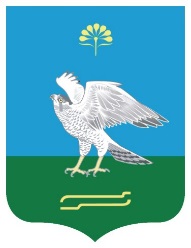 Совет сельского поселенияЗильдяровский сельсовет муниципального района Миякинский районРеспублики Башкортостан